ГОСУДАРСТВЕННОЕ ОБРАЗОВАТЕЛЬНОЕ АВТОНОМНОЕ УЧРЕЖДЕНИЕ ВЫСШЕГО ОБРАЗОВАНИЯ КУРСКОЙ ОБЛАСТИ«КУРСКАЯ АКАДЕМИЯ ГОСУДАРСТВЕННОЙ И МУНИЦИПАЛЬНОЙ СЛУЖБЫ»(АКАДЕМИЯ ГОССЛУЖБЫ)Кафедра государственного, муниципального управления и праваБоев Е.И.МЕТОДИЧЕСКИЕ РЕКОМЕНДАЦИИпо написанию, оформлению и защите курсовых работпо дисциплине «Управление стратегическими изменениями»для обучающихся направления подготовки38.04.04 «Государственное и муниципальное управление»очной, очно-заочной и заочной форм обученияКурск 2023Автор:Боев Евгений Иванович – кандидат социологических наук, доцент, доцент кафедры государственного, муниципального управления и права Академии госслужбы.Методические рекомендации предназначены для обучающихся направления подготовки 38.04.04 «Государственное и муниципальное управление» очной, очно-заочной и заочной форм обучения и направлены на формирование практических навыков организации и проведения самостоятельного научного исследования, теоретического анализа проблемы, сбора и анализа эмпирических данных, оформлении курсовых работ по дисциплине «Управление стратегическими изменениями».В методических рекомендациях представлены общие положения по разработке, написанию и защите курсовой работы, сформулированы требования к порядку ее выполнения и защиты, представлены образцы титульного листа, таблиц, графических изображений, списка литературы, ссылок, приложений.Содержание1. Общие рекомендацииКурсовая работа по дисциплине «Управление стратегическими изменениями» представляет собой самостоятельное законченное исследование на заданную (выбранную) тему, выполненное обучающимся под руководством преподавателя, свидетельствующее об умении магистранта работать с самостоятельно работать с источниками, корректно формулировать цель и задачи и решать их, обобщать и анализировать фактический материал, используя теоретические знания и практические навыки, полученные при освоении  основной профессиональной образовательной программы. Цель выполнения курсовой работы – научить обучающихся самостоятельно проводить научные исследования, обобщать и углублять полученные знания, применять их для решения практических задач, выдвигать и защищать собственные суждения.Написание курсовой работы является одной из важнейших форм самостоятельного изучения магистрантами программного материала. Творческое выполнение курсовой работы учит логически излагать свои мысли и способствует:более глубокому усвоению теоретических положений и методических аспектов дисциплины, выработке необходимых приемов анализа и обобщения теоретических положений, а также практики;привитию навыков самостоятельной работы с научной литературой и нормативными актами, овладению и прочному закреплению  научной терминологии;расширению научного, профессионального кругозора обучающихся, формированию интереса к научно-исследовательской работе, приобретению навыков творческого подхода к изучению дисциплины, выработке самостоятельных выводов, что имеет большое значение для будущих управленцев;формированию компетенций, установленных ФГОС ВО и ОПОП ВО, закрепленных за дисциплиной, и подтверждению владения ими; выработке умений самостоятельного анализа, синтеза и обобщения практических данных;четкой организации руководства самостоятельной работой обучающегося, одновременно являясь средством контроля за тем, насколько успешно выполняется каждым конкретным обучающимся учебный план и усваивается материал в объеме, установленном программой.Подготовка курсовой работы – весьма сложный творческий процесс. В ходе написания курсовой работы приходится сталкиваться с большими трудностями, так как это требует от исследователя мобилизации сил и знаний, трудолюбия, усидчивости, настойчивости, умения в относительно короткий срок интенсивно и напряженно работать при изложении сущности рассматриваемых проблем. Основными критериями оценки курсовой работы являются: уровень освещения в ней научно-теоретических проблем, актуальность, практическая значимость и глубина исследования темы.Курсовые работы должны  быть основаны  на прочном фундаменте знаний, полученных при изучении дисциплины «Управление стратегическими изменениями». При написании  курсовой работы автор не должен забывать, что это органически целостное, структурно и логически верно построенное научно-литературное произведение, в котором каждая часть работы представляет собой относительно законченный этап исследования, органично связанный с последующей  главой.Недопустимо, чтобы работа выглядела как бессистемный набор разрозненных фактов, мнений ученых, цитат, результатов монографических и статистических исследований.И, наконец, одно из важнейших требований, предъявляемых к курсовым работам – необходимо показать умение критично оценивать взгляды ученых, их отдельные позиции, аргументировано и убедительно отстаивать правоту или доказывать ошибочность тех или иных положений, устанавливать закономерности, формулировать самостоятельные выводы, давать рекомендации по решению проблем, исследованных в курсовой работе.Процесс написания курсовой работы складывается из следующих основных этапов: ознакомление студентов с тематикой работ и определение темы курсовой работы, ее уточнение и согласование с руководителем; подбор необходимой литературы и одновременно разработка плана курсовой работы; утверждение плана курсовой работы руководителем; изучение и обработка литературы, подготовка ее обзора;подбор статистических данных, их анализ, обобщение, составление таблиц, графиков, диаграмм; написание работы по главам, передача их руководителю на проверку;доработка отдельных частей курсовой работы с учетом требований и замечаний руководителя (повторно выполненная работа сдается руководителю вместе с первым вариантом и сделанными по нему замечаниями); завершение и оформление курсовой работы в соответствии с требованиями стандарта, Положения о курсовой работе и настоящих методических рекомендаций; сдача курсовой работы руководителю для оформления допуска к ее защите; защита курсовой работы. Темы курсовых работ разработаны в соответствии с учебным материалом дисциплины и отвечают современным требованиям стратегического управления. Закрепление темы курсовой работы за студентом оформляется в виде задания, которое утверждается преподавателем, читающим курс лекций и являющимся руководителем работы.Темы курсовых работ утверждаются на кафедре. Примерные темы курсовых работ изложены в Разделе 5, обучающийся выбирает самостоятельно одну из них или предлагает свой вариант, а затем согласует с преподавателем-руководителем. При выборе темы курсовой работы необходимо учесть возможность дальнейшего ее развития, углубления и конкретизации в процессе выполнения ВКР.Курсовая работа должна выполняться на основе задания, содержащего необходимые для решения поставленных задач исходные данные, обеспечивающие возможность реализации накопленных знаний в соответствии с уровнем профессиональной подготовки студента. Задание оформляется в по форме, приведенной в Приложении 2.Руководство, контроль и оценка осуществляется преподавателем-руководителем, в обязанности которого входят:формулирование совместно со студентом задания;практическая помощь в составлении плана работы;оказание консультационных услуг в подборе литературы и фактического материала;контроль за ходом выполнения курсовой работы;оценка качества выполнения работы в соответствии с предъявляемыми к ней требованиями.Курсовая работа допускается к защите, если выполнены следующие условия:согласованы с преподавателем-руководителем тема и план работы;использована теоретическая база, в том числе и выходящая за рамки материала лекций и учебников;в работе присутствую практические главы, содержащие анализ проблемы, выводы и рекомендации;оформление курсовой работы соответствует требованиям.Защищенная курсовая работа студенту не возвращается и хранится на кафедре. Выполненная и защищенная с положительной оценкой курсовая работа является допуском к экзамену по дисциплине: «Управление стратегическими изменениями».2. Требования к содержанию курсовой работыКурсовая работа по дисциплине «Управление стратегическими изменениями» пишется самостоятельно, доступным, грамотным языком, в соответствии с требованиями, предъявляемыми к её написанию и оформлению. В ней должны быть использованы первоисточники: статистические данные, справочные материалы, материалы периодической печати (в зависимости от специфики изучаемой проблемы), которые оформляются в виде постраничных сносок. Важным условием успешного выполнения курсовой работы является правильный подбор и изучение обучающимся материалов, отражающих содержание излагаемой темы. Все материалы, используемые в процессе написания работы, можно разделить на теоретические и практические.К теоретическим материалам относятся:законодательные акты, нормативные указания, материалы государственных органов управления;учебная, научная и методическая литература, книги и брошюры по специальным вопросам;статистические сборники, справочники, журнальные и газетные статьи.К практическим материалам относятся: проектно-целевая, организационная, экономическая, кадровая, финансовая, технологическая, социальная и иная информация о деятельности организации (устав, положение о структурном подразделении, должностные инструкции);результаты самостоятельного обследования организации (социологические опросы, расчеты, наблюдения, эксперименты).Все приводимые в работе данные (таблицы, схемы, графики, рисунки) должны быть подвергнуты тщательному анализу, прокомментированы и логически увязаны с темой и текстом работы.Курсовая работа должна быть выдержана в стиле письменной научной речи, который обладает некоторыми характерными особенностями. Прежде всего, стилю письменной научной речи характерно использование конструкций, исключающих употребление местоимения первого лица единственного, местоимений второго лица единственного числа. В данном случае предполагается использовать неопределенно-личные предложения (например: «Вначале производят отбор факторов для анализа, а затем устанавливают их влияние на показатель»); формы изложения от третьего лица (например: «Автор полагает...»); предложения со страдательным залогом (например: «Разработан комплексный подход к исследованию...»). Допускается использование множественного числа первого лица («мы»), имея в виду себя и руководителя. В научном тексте нельзя использовать разговорно-просторечную лексику. Нужно использовать терминологические названия. Если есть сомнения в стилистической окраске слова, лучше обратиться к словарю.Объём курсовой работы – 30-35 страниц машинописного текста, включая таблицы и рисунки. Дополнительная информация оформляется в виде приложений. Объём приложений обычно ограничивается заданием на выполнение курсовой работы. Курсовая работа должна состоять из 3-х глав, в каждой из которых, в соответствии с логикой изложения, должно быть 2 параграфа. В конце каждой главы должны быть сформулированы выводы. Работа состоит из следующих разделов.Титульный лист (Приложение 1).Задание (Приложение 2).Содержание (Приложение 3).Введение.Теоретическая часть (Глава 1).Анализ практики стратегического развития института/организации/органа власти (Глава 2). Практические рекомендации решения проблемы (предложения по повышению эффективности стратегического планирования, разработка алгоритма повышения эффективности, расчет и обоснование эффективности, план мероприятий по внедрению рекомендаций) (Глава 3).Заключение.Список использованных источников.Приложения (при необходимости). Во введении отмечается актуальность темы, степень ее изученности. Здесь же автором четко формулируются объект и предмет исследования,  цель курсовой работы, основные задачи работы, методы исследования, а также  вопросы, которым автор будет уделять особое внимание. Так же необходимо  указать ученых (российских и зарубежных), которые занимались разработкой исследуемой проблемы.Актуальность исследования содержит положения и доводы, свидетельствующие в пользу научной и прикладной значимости решения проблемы, исследуемой в курсовой работе, кратко излагается современное состояние рассматриваемой проблемы, ее роль в экономике и управлении, необходимость ее изучения и исследования.Объект исследования представляет область научной работы, в пределах которой выявлена и существует исследуемая проблема. Например, в курсовой работе на тему: «Стратегическое государственное управление трудовыми ресурсами и занятостью в регионе» объект – «трудовые ресурсы и занятость региона».Предмет исследования более конкретен, чем объект. Именно на предмет исследования ориентируется курсовая работа, вследствие чего он непосредственно отражается в теме курсовой работы. Благодаря его формулированию в курсовой работе из общей системы, представляющей объект исследования, выделяется часть системы или процесс, протекающий в системе, являющийся непосредственным предметом исследования. Например, в курсовой работе на тему: «Стратегическое государственное управление трудовыми ресурсами и занятостью в регионе» предмет – «организационно-экономические механизмы управления трудовыми ресурсами и занятостью». Цель и задачи исследования содержат формулирование главной цели, которая видится в решении основной проблемы курсовой работы. Конкретное описание сути решения проблемы представляет формулирование главной цели курсовой работы.Применительно к нашей теме работы цель исследования – выявление закономерностей формирования и развития регионального рынка труда и занятости и разработка практических рекомендаций по их совершенствованию. В соответствии с целью следует выделить задачи, которые необходимо решить для ее поэтапного достижения. Количество задач должно соответствовать количеству параграфов работы. Формулирование задач исследования полезно еще и в том отношении, что каждая из крупных целевых задач способна формировать отдельную главу курсовой работы. Это либо решение подпроблем, вытекающих из общей проблемы, либо задачи анализа, обобщения, выявления, обоснования, разработки, оценки отдельных аспектов общей проблемы, решение которых ведет к решению самой проблемы.Формулирование методологической и теоретической основы исследования обычно носит стандартный характер и сводится к утверждению, что такую основу составили научные труды отечественных и зарубежных авторов в области тех отраслей и направлений науки, к которым относится тема курсовой работы. Здесь же целесообразно выделить в отдельном абзаце использованные в курсовой работе методы исследования. Все методы, традиционно используемые при написании курсовых работ, можно разделить на две группы: 1)теоретические (анализ литературы, синтез, обобщение, систематизация); 2) практические (наблюдение, эксперимент, тестирование, анкетирование).Необходимо указать практическую значимость курсовой работы, которая заключается в том, чтобы разработанные рекомендации могли представлять интерес для конкретной организации, либо использоваться в учебном процессе кафедры.Заканчивается введение структурой курсовой работы, т.е. указывается, что курсовая работа состоит из введения, трех глав, заключения, списка использованных источников, приложений (при наличии).Объем введения не должен превышать 2-3 страниц печатного текста.После введения, с нового листа следует первая глава  курсовой работы.Теоретическая часть курсовой работы – это первая глава. В ней раскрывается роль и сущность изучаемой проблемы, подчеркивается необходимость и важность ее углубленного анализа с учетом социально-экономического развития общества. Дается краткая характеристика степени разработанности отдельных методических положений, отмечаются их недостатки и основные пути дальнейшего совершенствования. Таким образом, первая глава содержит и отражает:сущность и теорию проблемы, выбранной в качестве объекта курсового исследования;необходимые понятия, экономическую и социальную значимость проблемы;причины возникновения проблемы и факторы, определяющие ее развитие;ретроспективный анализ динамики проблемы и ее наиболее сложные элементы;теоретические позиции и научные школы, сориентированные на данную проблему.Данный раздел курсовой работы выполняется на основе изучения специальной литературы, нормативных и иных материалов. Объем первой главы – 10-12 страниц машинописного текста. Первая глава может иметь в названии следующие выражения:Теоретическое обоснование вопроса ….(по теме работы)или:Теоретические основы исследования ….(по теме работы)или:Научные подходы к вопросу…(по теме работы)В первой главе обязательно должны содержаться библиографические ссылки на теоретические источники, важно использовать статистические источники, данные оформляются с помощью рисунков и таблиц.Практическая часть курсовой работы (Главы 2 и 3), посвященная раскрытию темы в прикладном / практическом аспекте, должна полностью соответствовать названию общей темы, данные должны быть увязаны с современными направлениями развития как отрасли в целом, так и исследуемой организации, и содержать результаты самостоятельно проведенного исследования. В подпункты практической части работы обязательно надо включить: общую характеристику организации/социального института/органа государственной власти/органа местного самоуправления;  количественный/качественный анализ практики стратегического развития института/организации/органа власти;направления и механизмы совершенствования изучаемой проблемы. Работая над  практической частью курсовой работы, магистрант должен: использовать современные приемы сбора и анализа информации о деятельности государственных и муниципальных органов власти;объективно оценивать положительные и отрицательные моменты в практике решения изучаемой проблемы; выявлять на практике социально-экономические тенденции и закономерности, обусловленные существованием и развитием изучаемой проблемы;изыскивать пути и методы решения изучаемой проблемы.Объем практической главы – 9-12 страниц печатного текста.Правильно сформулированное заключение является важным условием качественного оформления курсовой работы. Если введение должно было дать читателю первичное представление о проблеме исследования и о целях автора, то в заключение необходимо показать, чего достиг обучающийся  в своей работе над проблемой. В заключении курсовой работы должны быть сформулированы основные выводы и предложения по результатам исследования, положительные и отрицательные стороны деятельности института/организации/органа власти.Излагается сжатая формулировка основных выводов, полученных в результате решения задач курсовой работы. Кроме того, в заключении студент должен определить направления для дальнейших исследований данного вопроса. Заключение должно быть не более 
3-х страниц машинописного текста.Список использованных источников выносится на отдельном листе и должен содержать не менее 15 источников. Список должен содержать сведения об источниках, использованных автором при выполнении курсовой работы, где источники располагаются в порядке появления ссылок на источники в тексте, нумероваться арабскими цифрами без точки и печататься с абзацного отступа.Желательный возраст источников – не старше 5 лет. После списка использованных источников и литературы  добавляется лист ПРИЛОЖЕНИЯ, который нумеруется.В приложения выносится дополнительный материал вспомогательного характера. Приложения имеют свою  нумерацию. Ссылки на приложения в тексте курсовой работы обязательны.3. Требования к оформлению курсовой работыКурсовая работа должна быть отредактирована и тщательно вычитана. Оформление работы должно отвечать действующим требованиям к изложению текстов.Титульный лист является первым листом работы (нумерация на нем не проставляется). Титульный лист должен содержать все установленные реквизиты. Образец оформления титульного листа приводится в 
Приложении 1.После титульного листа следует задание на курсовую работу, содержащее необходимые для решения поставленных задач исходные данные, обеспечивающие возможность реализации накопленных знаний в соответствии с уровнем профессиональной подготовки студента.Руководитель работы совместно со студентом формулирует задание, соответствующее тематике курсовой работы, которое студент оформляет по форме, приведенной в Приложении 2.Нумерация начинается с задания на курсовую работу, со 2 страницы, проставляется внизу посередине. Шрифт Times New Roman, 12 пт.После задания следует содержание работы с перечнем всех разделов, в том числе введения, заключения, списка использованных источников с указанием номеров страниц, с которых начинаются разделы курсовой работы.Названия глав и параграфов печатают без отступа от левого края листа. Промежутки от последней буквы названия раздела до номера страницы не заполняют отточием. Над колонкой цифр в оглавлении сокращение «стр.» не пишут и после цифр точек не ставят. Лист содержания целесообразно выполнить в виде таблицы, не имеющей видимых внутренних и внешних границ. Образец оформления содержания  приводится в Приложении 3.Курсовая работа  выполняется на листах формата А 4 (размер 210 на 297 мм) с размерами полей: верхнее – 20 мм, нижнее – 20 мм, правое – 15 мм, левое – 30 мм. Шрифт Times New Roman, 14 пт, через полтора интервала. Абзацы в тексте начинают отступом красной строки равным 1,25 см. Текст следует печатать на одной стороне листа белой бумаги. Цвет шрифта должен быть черным. Текстовый документ должен быть сшит в папке-скоросшивателе с прозрачной обложкой.Работа пишется разборчиво, без сокращений слов. За небрежное оформление, грамматические ошибки, бездумное скачивание курсовых работ и информации из сети Интернет преподаватель имеет право снизить оценку или вернуть работу на доработку.Заголовки структурных элементов (содержание, введение, заключение, список использованных источников) располагаются по-центру, без точки в конце и пишутся строчными буквами, с первой прописной, жирным шрифтом. Заголовок структурных элементов должен быть отделён от основного текста главы 1-й пустой строкой основного текста.Названия глав и параграфов в виде заголовка пишутся строчными буквами, начиная с первой прописной без точки в конце. Заголовки следует печатать с абзацного отступа 1,25 см., жирным шрифтом. Если заголовок включает несколько предложений, их разделяют точками. Переносы в заголовках не допускаются. Заголовок должен быть отделён от основного текста главы и от текста предыдущего раздела 1-й пустой строкой основного текста. Между заголовками также должна быть 1 пустая строка.Каждую главу следует начинать с новой страницы. Текст работы должен быть выровнен по ширине. Иллюстрации, приведенные для наглядности (рисунки, графики, схемы), должны быть выполнены четко, выразительно, аккуратно, в цвете остального текста. Графики, схемы и таблицы, вводятся в основной текст работы лишь в том случае, когда это способствует правильному восприятию содержания работы. Таким образом, они должны быть компактны и предельно иллюстративны. Каждая таблица, или схема, введенная в содержательную часть работы непременно должна завершаться соответствующим выводом и пояснениями. Недопустимо вводить в основной текст работы обширные таблицы, в которых лишь часть данных непосредственно касается излагаемой автором идеи, а остальной материал носит обще-информационный характер, или является балластом. Подобное обычно случается, когда автор без изменений вводит в текст курсового исследования таблицы, заимствованные из официальных или статистических источников. Во избежание таких ситуаций рекомендуется ввести в текст работы специально сформированную таблицу, содержащую минимум необходимой информации, и одновременно сделать ссылку на Приложение, в котором содержится базовая таблица. Таблицы и рисунки, введенные в основной текст работы должны иметь названия и сквозную, для всех глав, нумерацию. Название таблицы располагается перед таблицей с выравниванием по ширине с абзацным отступом 1,25 см. Между основным текстом и наименованием таблицы должен быть 1 полуторный интервал. После таблицы, перед текстом, также надо сделать 1 полуторный интервал.Межстрочный интервал в таблице может быть одинарным, размер шрифта – 12. Перед числовыми значениями величин порядковые номера не проставляют.Если в таблице приведены показатели, выраженные в одних и тех же единицах измерения, то над таблицей справа следует писать преобладающие величины (например, %).Ссылки на таблицу по тексту оформляются следующим образом: 1. В таблице 1 приведены результаты исследования. 2. Результаты исследования приведены ниже (таблица 1). При повторных ссылках на одну и ту же таблицу добавляется сокращенное слово «см.». Пример: Как указывалось раньше (см. таблицу 1). При необходимости сделать ссылку на две-три таблицы слово «таблица» пишется только один раз. Пример: Эти данные приведены в таблицах 1-3. Таблица 1 – Факторы мотивации теории Ф. ГерцбергаТаблица, по возможности, должна быть расположена на одной странице. Не допускается расположение таблицы или рисунка на одной странице, а его название – на другой.Название рисунка располагается после рисунка по центру. Между рисунком и текстом, между рисунком и его наименованием, между наименованием рисунка и текстом следует делать 1 пустую строку. Поясняющие данные, если таковые необходимы по рисунку, располагаются сразу после или до него. Нельзя ставить друг за другом объекты (рисунки, таблицы). Между ними всегда должен быть текст. Ссылки на таблицы, рисунки ставятся в тексте до таблиц и рисунков, на которые ссылаются.Не делать никаких надписей после рисунка в виде «Диаграмма», «График» – все графические объекты называются единообразно «Рисунок».При переносах таблиц и рисунков полностью на другой лист, на предыдущей странице может оставаться не более двух пустых строк.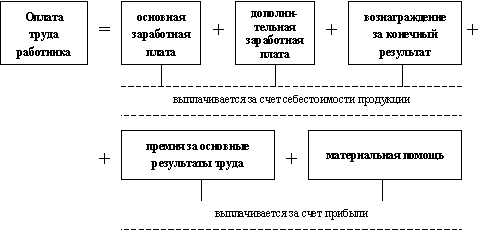 Рисунок 1 –  Структура оплаты труда работниковОформление ссылокВ курсовой работе следует использовать внутритекстовые библиографические ссылки – ссылки, содержащие сведения об объекте ссылки, не включенные в текст документа. Внутритекстовую библиографическую ссылку размещают в конце предложения и заключают в квадратные скобки c указанием номера источника из списка использованных источников и через запятую цитируемую страницу источника. Если автор курсовой работы ссылается на нормативный правовой акт, то указывается только номер источника из списка использованных источников.Пример:[1, с. 68] – означает «источник № 7, страница 68»;[2] – ссылка на нормативно-правовой акт.Оформление списка использованных источниковСписок литературы является необходимой структурной частью любого научного исследования. Список литературы курсовой работы  содержит источники, используемые в процессе подготовки текста: цитируемые, упоминаемые, а также имеющие непосредственное отношение к исследуемой теме. Он отражает все виды документов, независимо от формы (способа) их представления и носителя (печатные материалы, электронные, аудиовизуальные и др.)Содержание списка литературы определяется автором работы. Особое внимание уделяется отражению литературы последних 3-5 лет как показателю осведомленности автора о современном состоянии изучения рассматриваемой им темы. При оформлении библиографического списка перечень источников, прилагаемых к исследованию, рекомендуется называть «Список использованных источников».Список должен содержать сведения об источниках, использованных при выполнении курсовой работы, где источники располагаются в порядке появления ссылок на источники в тексте. Используется сквозная нумерация всех источников. Список использованных источников и литературы составляется на основании: ГОСТ Р 7.0.100-2018 «Библиографическая запись. Библиографическое описание»; ГОСТ Р 7.0.108-2022 «Библиографические ссылки на электронные документы, размещенные в информационно-телекоммуникационных сетях».По сравнению с действующими ранее ГОСТами, они предполагают введение в библиографическое описание новых элементов:– указание на качественное состояние (напр.: [Текст], [Электронный ресурс]);– перечисление соавторов за косой чертой (/ И.С. Петров, Н.И. Сидоров);– некоторые изменения в пунктуации и др.Список нумеруется арабскими цифрами без точки и печатается с абзацного отступа 1,25. Примеры библиографического описания документовОфициальные издания Конституция Российской Федерации [Текст]. – М.: Маркетинг, 2009. – 39 с. Федеральный конституционный закон от 21.07.1994 № 1-ФКЗ «О Конституционном Суде Российской Федерации» [Текст] // Собрание законодательства РФ. 1994. № 13. Ст. 1447.Книга одного автораСуходольский, Г.В. Математические методы психологии [Текст] / Г.В. Суходольский. – СПб.: Изд-во С.-Петерб. ун-та, 2003. – 242 с. Аннинский, Л.А. Русский человек на любовном свидании [Текст] / Л. А. Аннинский. – М.: Согласие, 2004. – 261 с.Книга двух авторовГорышкина, Т.К. Ботанические экскурсии по городу [Текст] / Т.К. Горышкина, М.Е. Игнатьева. – СПб.: Химиздат, 2000. – 149 с.Каверин, Б.И. Логика для Юристов [Текст]: учебное пособие для вузов / Б.И. Каверин, Н.В. Демидов. – М.: Просвещение, 2004. Книга трех авторовКрючков, И.П. Электрическая часть электростанций и подстанций [Текст] / И.П. Крючков, Н.И. Кувшинский, Б.Н. Неклепаев. – 3–е изд., перераб. и доп. – М.: Энергия, 1978. – 456 с.Книга с четырьмя  авторами и болееДиффузионные процессы в металлах [Текст] / Ю.В. Коноплев, В.И. Бьюи, Е.И. Леонтьев [и др.]; под. ред. Ю.В. Коноплева. – М.: Металлургия, 1986 – 153 с.Маркетинг [Текст]: учебный практикум / Р.Б. Ноздрева, Г.Д. Крылова, М.И. Соколова, В.Ю. Гречков. – М.: Юрист, 2002. – 568 с.Описание книги под заглавиемДеловое досье фирмы [Текст]: краткое пособие по делопроизводству. – М.: Информ. Центр «Маркетинг», 1993. – 88 с.Описание переводного изданияГроссе, Э. Химия для любознательных [Текст]: пер. с нем. / Э. Гроссе, Х. Вайсмантель. – М.: Химия, 1980. – 392 с.Описание монографии Маликов, Л.В. Эмоциональное развитие подростков, воспитывающихся вне семьи [Текст]: монография / Л.В. Маликов. – Оренбург: Оренбург. гос. пед. ун-т, 2000. – 142 с.Описание справочных изданийа) энциклопедии:Зайцев, С.М. Ваш ребенок от рождения до школы [Текст]: универс. энцикл. / С.М. Зайцев. – М.: Махаон; Минск: Кн.дом, 2000 – 508 с.б) словари:Ожегов, С.И. Толковый словарь русского языка [Текст] / С.И. Ожегов, Н.Ю. Шведова. – М.: Азбуковник, 2000. – 940 с.Описание составной части документаОписание статьи из газеты, журналаГромов, В. Россия и Европа [Текст] / В. Громов // Известия. – 2009. – 2 марта. – С. 2.Гончаров, П. Афганистан на авансцене мировой политики [Текст]  П. Гончаров // Международная жизнь. – 2009. – № 4. – С. 119-129.Описание статьи из научного сборникаДвиняникова, Г.С. Комплимент: Коммуникативный статус или стратегия в дискурсе [Текст] / Г.С. Двиняникова // Социальная власть языка: сб. науч. трудов / Воронеж. межрегион. ин–т обществ. наук, Воронежский гос. ун–т, факульт. романо–германской истории. – Воронеж, 2001. – С. 101 – 106Описание главы из книгиПилко, И.С. Библиотека как технологическая система [Текст] / И.С. Пилко //  Пилко И.С. Основы библиотечной технологии: учебно–методическое пособие – М., 2003. – гл. 3. – С. 32 – 41Описание электронного ресурса локального доступаХудожественная энциклопедия зарубежного классического искусства [Электронный ресурс]: Электрон. текстовые, граф., зв. дан. и прикладная прогр. (546 Мб). – М.: Большая Рос. энцикл., 1996. – 1 электрон. опт. диск (CD-ROM), 12 см.Описание электронного ресурса удаленного доступаОбразование: исследовано в мире [Электронный ресурс]: Междунар. науч. пед. интернет – журнал с библиотекой–депозитарием = oim.ru. – М.: OIM.RU? 2000 – 2001. – Режим доступа: www. URL:http://www.oim.ru/. – 10.02.2001.  Описание электронного ресурса локального доступа Александр и Наполеон [Электронный ресурс]: История двух императоров / Музей-панорама «Бородинская битва», Интерсофт. – Электрон. Дан. – М. : Интерсофт, сор.. 1997. – 1 электрон. опт. Диск (CD-ROM). 4. Требования к процедуре защиты курсовой работыЗаконченная курсовая работа сдается руководителю для проверки. Курсовая работа в завершенном виде должна быть представлена преподавателю-руководителю не позднее, чем за 3 дня до установленного срока защиты курсовой работы.Недопущенную к защите работу необходимо переделать в соответствии с замечаниями преподавателя-руководителя.Курсовая работа должна быть зарегистрирована в Журнале регистрации курсовых работ, хранящемся на кафедре государственного, муниципального управления и права.Защита курсовой работы проводится в комиссии из преподавателей кафедры, включая руководителя работы. Состав комиссии утверждается заведующим кафедрой. Состав комиссии составляет не менее 3-х человек: руководитель курсовой работы – председатель комиссии, не менее двух преподавателей кафедры – членов комиссии. Защита курсовой работы проводится до сдачи экзамена по курсу и имеет публичный характер. Обучающийся готовит выступление на 5-7 минут.Текст выступления должен включать следующие элементы: актуальность курсовой работы; объект и предмет исследования; цель и задачи работы; затрагиваемые проблемы; основные результаты и выводы, сделанные обучающимся. После выступления, отвечающему задаются дополнительные вопросы по теме курсовой работы.По результатам защиты курсовой работы выставляются оценки: «отлично», «хорошо», «удовлетворительно» или «неудовлетворительно» с учетом качества выполнения текстовой части работы, полноты доклада студента и ответов на вопросы при защите, устного отзыва руководителя работы.При определении оценки курсовой работы учитываются следующие компоненты ее текстовой части:степень разработанности темы;полнота освещения основных вопросов темы и качество проведенного автором работы анализа;использование актуальных нормативно-правовых актов;использование дополнительной литературы, практических материалов конкретных организаций/органов власти;наличие в работе практических глав, содержащих анализ проблемы, выводы и рекомендации;творческий подход к написанию курсовой работы;правильность и научная обоснованность выводов;стиль изложения;аккуратное оформление курсовой работы.Возможные критерии оценки:– «отлично» выставляется обучающемуся, показавшему глубокие знания, примененные им при самостоятельном исследовании избранной темы, способному обобщить практический материал и сделать на основе анализа выводы;– «хорошо» выставляется обучающемуся, показавшему в работе и при ее защите полное знание материала, всесторонне осветившему вопросы темы, но не в полной мере проявившему самостоятельность в исследовании;– «удовлетворительно» выставляется обучающемуся, раскрывшему в работе основные вопросы избранной темы, но не проявившему самостоятельности в анализе или допустившему отдельные неточности в содержании работы;– «неудовлетворительно» выставляется обучающемуся, не раскрывшему основные положения избранной темы и допустившему грубые ошибки в содержании работы, а также допустившему плагиат. При получении неудовлетворительной оценки работа должна быть переработана с учетом высказанных замечаний и представлена на защиту в сроки, установленные руководителем. Оценка за курсовую работу выставляется преподавателем, под руководством которого была выполнена курсовая работа, после защиты на титульном листе работы, в зачётную книжку и ведомость, которая сдается в учебную часть вуза. Обучающийся, не представивший готовую курсовую работу в установленный срок или не явившийся на защиту без уважительной причины, считается имеющим академическую задолженность.После защиты курсовые работы сдаются на кафедру, где хранятся в течение 2-х лет, а затем передаются в архив. Отдельные курсовые работы могут не уничтожаться, а быть по решению заведующего кафедрой оставлены в фонде кафедры в целях дальнейшего использования в учебном процессе и научной работе.5. Примерный перечень тем курсовых работ по дисциплине: «Управление стратегическими изменениями»Общая характеристика стратегического государственного управления.Стратегический менеджмент в стратегическом государственном управлении.Исследование процесса формирования и развития стратегического государственного управления в России.Исследование сущности государственной кадровой политики и ее особенностей на современном этапе.Механизмы и принципы формирования государственной кадровой политики (на примере государственного института/органа власти).Методы формирования системы стратегического управления персоналом органа государственной власти (органа местного самоуправления).Разработка и внедрение системы стратегического управления персоналом органа государственной власти (органа местного самоуправления).Управление стратегическими изменениями (на примере организации/ государственного института/органа власти).Организационная структура (организации/органа власти) как объект стратегических изменений. Содержание программы управления стратегическими изменениями (на примере организации/органа власти).Роль стратегического планирования в системе стратегического государственного управления.Стратегическое управление в политике.Стратегическое управление в органах государственной власти (органах местного самоуправления).Анализ работы кадровых служб органов государственной власти (органов местного самоуправления) и повышение эффективности кадровой политики.Проблемы реформирования государственного аппарата: организационно-управленческий аспект.Новые стратегии управления регионом/муниципальным образованием в эпоху глобализации.Стратегия и методы повышения эффективности органов государственного (муниципального) управления.Реформирование системы государственного управления (местного самоуправления): анализ приоритетов и оценка результатов.Электронное правительство: концепция и стратегия развития.Проблема выбора приоритетов в социальной политике государства.Система стратегического государственного управления в РФ.Эффективность стратегического управления и способы ее обеспечения.Опыт разработки стратегий российских предприятий.Совершенствование системы (механизма) управления экономикой региона.Мониторинг экономического развития регионов в разрезе федеральных округов.Мониторинг экономического развития муниципальных образований в разрезе регионов.Стратегическое планирование социально-экономического развития региона (муниципального образования).Эффективность использования экономико-географического (пространственного) потенциала региона (муниципального образования).Эффективность использования экологического и природно-ресурсного потенциала региона (муниципального образования).Эффективность использования социального и человеческого потенциала (капитала) региона (муниципального образования).Эффективность использования производственно-экономического потенциала региона (муниципального образования).Анализ и оценка эффективности управления экономикой региона (муниципального образования).Совершенствование стратегического государственного управления регионом (муниципальным образованием).Совершенствование стратегического управления системой образования региона (муниципального образования).Совершенствование стратегического управления молодежной политикой региона (муниципального образования).Совершенствование системы стратегического управления отраслью здравоохранения региона.Совершенствование системы стратегического управления сферой культуры региона (муниципального образования).Совершенствование системы стратегического управления строительной сферой региона (муниципального образования).Совершенствование системы стратегического управления жилищно-коммунальным комплексом региона (муниципального образования).Совершенствование системы стратегического управления благоустройством территории региона (муниципального образования).Совершенствование системы стратегического управления транспортной инфраструктурой региона (муниципального образования).Стратегическое государственное управление природными ресурсами региона (муниципального образования).Стратегическое государственное управление земельными ресурсами региона (муниципального образования).Стратегическое государственное управление трудовыми ресурсами и занятостью в регионе (муниципальном образовании).Стратегия совершенствования организационной структуры (региональной, районной, городской) администрации.Стратегия управления трудовой карьерой государственных (гражданских/муниципальных) служащих.Стратегия оценки качества и эффективности работы персонала организации (органа власти).Кадровое планирование в системе государственного (муниципального) стратегического управления.Стратегия управления системой подготовки и переподготовки кадров региональных органов власти (органов местного самоуправления).Стратегия оценки деловых качеств государственных (гражданских/муниципальных) служащих.Стимулирование труда государственных (гражданских / муниципальных) служащих.ПриложенияПриложение 1.Образец титульного листа курсовой работыГосударственное образовательное автономное учреждение высшего образования Курской области«Курская академия государственной и муниципальной службы»Кафедра государственного, муниципального управления и праваКУРСОВАЯ РАБОТАпо дисциплине «Управление стратегическими изменениями»на тему: «СТРАТЕГИЧЕСКОЕ ГОСУДАРСТВЕННОЕ УПРАВЛЕНИЕ ТРУДОВЫМИ РЕСУРСАМИ И ЗАНЯТОСТЬЮ В РЕГИОНЕ»Автор работы	Иванов И.И.	_________________ 	(фамилия, инициалы)	(подпись, дата)Направление подготовки 38.04.04 «Государственное и муниципальное управление»Группа 09.21-1оКурсовая работа защищена	_________________ 		(дата)Оценка_________________Руководитель работы:	к.соц.н., доцент Боев Е.И.	_________________ 	(фамилия, инициалы)	(подпись, дата)Члены комиссии:	______________________	_________________ 	(фамилия, инициалы)	(подпись, дата)	______________________	_________________ 	(фамилия, инициалы)	(подпись, дата)КУРСК 2023Приложение 2Форма задания на курсовую работуЗАДАНИЕ НА КУРСОВУЮ РАБОТУСтудент	Иванов И.И.	Группа 09.21-1о 	(фамилия, инициалы)	1. Тема курсовой работы: «Стратегическое государственное управление трудовыми ресурсами и занятостью в регионе»2. Сроки представления работы к защите: «___»___________________20__г.3. Исходные данные для научного исследования: нормативно-правовые акты, учебная, научная и методическая литература, статистические данные, справочные материалы, проектно-целевая, организационная, кадровая, финансовая, технологическая и иная информация о деятельности организации4. Содержание курсовой работы:ВведениеГлава 1. Формирование системы управления трудовыми ресурсами и занятостью населения в условиях рыночных отношенийГлава 2. Оценка процесса управления трудовыми ресурсами и занятостью населения в регионеГлава 3. Направления совершенствования управления региональным рынком труда и занятостью населенияЗаключениеСписок использованных источников и  литературы5. Перечень графического материала: не предусмотреноРуководитель работы:	к.соц.н., доцент Боев Е.И.	_______________ 	(фамилия, инициалы)	(подпись, дата)Задание принял к исполнению:	Иванов И.И.	_______________ 	(фамилия, инициалы)	(подпись, дата)Приложение 3Образец содержания курсовой работыСодержание1. Общие рекомендации42. Требования к содержанию курсовой работы83. Требования к оформлению курсовой работы154. Требования к процедуре защиты курсовой работы245. Примерный перечень тем курсовых работ 26Приложения29№ п/пГигиенические факторыФакторы-мотиваторы1Политика администрации фирмыУспех2Условия работыПродвижение по службеВведение3Глава 1. Формирование системы управления трудовыми ресурсами и занятостью населения в условиях рыночных отношений51.1 Сущность и система управления трудовыми ресурсами 51.2 Современные подходы к разработке региональной стратегии управления рынком рабочей силы и занятости населения10Глава 2. Оценка процесса управления трудовыми ресурсами и занятостью населения в регионе132.1 Анализ практики воспроизводства трудовых ресурсов в регионе132.2 Оценка системы управления занятостью населения  в регионе17Глава 3. Направления совершенствования управления региональным рынком труда и занятостью населения203.1 Прогноз развития рынка труда и занятости населения в регионе203.2 Рекомендации по совершенствованию системы управления трудовыми ресурсами и занятостью в регионе25Заключение30Список использованных источников и  литературыПриложения                                                                                                           3335